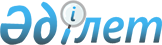 Об утверждении Положения о государственной охране животного мираПриказ и.о. Министра сельского хозяйства Республики Казахстан от 27 февраля 2015 года № 18-03/146. Зарегистрирован в Министерстве юстиции Республики Казахстан 10 апреля 2015 года № 10700.
      В соответствии с подпунктом 48) пункта 1 статьи 9 Закона Республики Казахстан "Об охране, воспроизводстве и использовании животного мира" от 9 июля 2004 года, ПРИКАЗЫВАЮ:
      1. Утвердить прилагаемое Положение о государственной охране животного мира.
      2. Комитету лесного хозяйства и животного мира Министерства сельского хозяйства Республики Казахстан в установленном законодательством порядке обеспечить:
      1) государственную регистрацию настоящего приказа в Министерстве юстиции Республики Казахстан;
      2) в течение десяти календарных дней после государственной регистрации настоящего приказа в Министерстве юстиции Республики Казахстан направление его копии на официальное опубликование в периодических печатных изданиях и в информационно-правовой системе "Әділет";
      3) размещение настоящего приказа на интернет-ресурсе Министерства сельского хозяйства Республики Казахстан.
      3. Настоящий приказ вводится в действие по истечении десяти календарных дней после дня его первого официального опубликования. Положение
о государственной охране животного мира 1. Общие положения
      1. Настоящее Положение о государственной охране животного мира (далее - Положение) разработано в соответствии с подпунктом 48) пункта 1 статьи 9 Закона Республики Казахстан от 9 июля 2004 года "Об охране, воспроизводстве и использовании животного мира".
      Государственная охрана животного мира Республики Казахстан (далее – государственная охрана животного мира) организуется в структурах государственного органа, осуществляющего функции управления, контроля и надзора в области охраны, воспроизводства и использования животного мира (далее – уполномоченный орган). 2. Задачи и функции государственной охраны животного мира
      2. Основными задачами государственной охраны животного мира являются:
      1) предотвращение и пресечение правонарушений в области охраны, воспроизводства и использования животного мира;
      2) направление в уполномоченные, правоохранительные и судебные органы информации, исковых требований и иных материалов по фактам нарушений законодательства Республики Казахстан в области охраны, воспроизводства и использования животного мира. 3. Организационная структура государственной
охраны животного мира
      3. Государственная охрана животного мира состоит из работников специализированных организаций по охране животного мира, ведающих вопросами охраны, воспроизводства и использования животного мира.
      4. Должностными лицами государственной охраны животного мира являются: директор, инспекторы по охране животного мира.
      Государственной охране животного мира для выполнения возложенных на нее обязанностей предоставляется право:
      1) проверять у физических и юридических лиц документы на право охоты и (или) рыболовства;
      2) составлять протоколы об административных правонарушениях в области охраны, воспроизводства и использования животного мира в соответствии с Кодексом Республики Казахстан об административных правонарушениях;
      3) задерживать и доставлять в правоохранительные органы лиц, совершивших правонарушения в области охраны, воспроизводства и использования животного мира;
      4) производить в соответствии с законодательством Республики Казахстан досмотр транспортных средств, иных объектов и мест, а при необходимости - личный досмотр задержанных лиц;
      5) изымать у физических и юридических лиц огнестрельное оружие, использованное с нарушением законодательства Республики Казахстан в области охраны, воспроизводства и использования животного мира, запрещенные виды орудий добывания, незаконно добытые объекты животного мира и продукты их жизнедеятельности и решать вопрос об их дальнейшей принадлежности в порядке, установленном законодательством Республики Казахстан;
      6) на ношение форменной одежды со знаками различия (без погон) и служебного оружия в порядке, установленном законодательством Республики Казахстан.
      Сноска. Пункт 4 - в редакции приказа Министра экологии, геологии и природных ресурсов РК от 22.01.2020 № 22 (вводится в действие по истечении десяти календарных дней после дня его первого официального опубликования).


      5. Должностным лицам государственной охраны животного мира разрешаются хранение, ношение и применение специальных средств и служебного оружия в порядке, установленном законодательством Республики Казахстан.
      6. Должностные лица государственной охраны животного мира в порядке, установленном законодательством Республики Казахстан, обеспечиваются форменной одеждой со знаками различия (без погон) и служебным оружием.
					© 2012. РГП на ПХВ «Институт законодательства и правовой информации Республики Казахстан» Министерства юстиции Республики Казахстан
				
Исполняющий обязанности
Министра
С. ОмаровУтверждено
приказом исполняющего обязанности
Министра сельского хозяйства
Республики Казахстан
от 27 февраля 2015 года № 18-03/146 